GeachteVanaf 21 mei 2022 zal Jos Theunis door pensionering niet langer actief zijn als afdelingshoofd voor de afdeling Vergunnen en Financieren binnen het VAPH. Hij zal worden opgevolgd door Marc Sevenhant, tot nu toe teamcoördinator van het team Cijfers, Boekhouding en Budget. Ik dank Jos voor zijn jarenlange inzet binnen het VAPH en wens Marc alle succes toe in zijn nieuw mandaat.Met vriendelijke groetenJames Van CasterenAdministrateur-generaal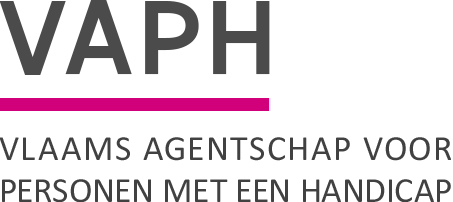 ZenithgebouwKoning Albert II-laan 37
1030 BRUSSELwww.vaph.beINFONOTAZenithgebouwKoning Albert II-laan 37
1030 BRUSSELwww.vaph.beAan: aanbieders van rechtstreeks toegankelijke hulp (RTH-diensten), bijstandsorganisaties, diensten ondersteuningsplan (DOP), gemachtigde experten, groenezorginitiatieven, multidisciplinaire teams (MDT), multifunctionele centra (MFC), observatie-/ diagnose- en behandelingsunits (ODB), organisaties voor vrijetijdszorg, ouderinitiatieven, revalidatiecentra (REVA), forensische VAPH-units, vergunde zorgaanbieders (VZA), gebruikersverenigingen met informatieloketZenithgebouwKoning Albert II-laan 37
1030 BRUSSELwww.vaph.be04/05/2022ZenithgebouwKoning Albert II-laan 37
1030 BRUSSELwww.vaph.beINF/22/24ContactpersoonE-mailavf@vaph.beTelefoonBijlagenNieuw afdelingshoofd Vergunnen en FinancierenNieuw afdelingshoofd Vergunnen en Financieren